Văn phòng công đoàn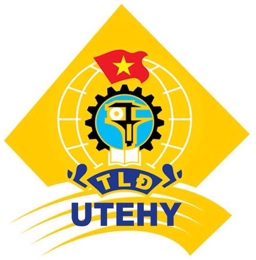 Lịch họp tháng 11 năm 2018Thứ/ngàyGiờNội dungThành viênĐịa điểmNCTThứ 2Ngày 05/11/201814h- Triển khai một số văn bản công đoàn GDVN (UBKT, TG-NC, Ban tài chính);- Xét danh hiệu “GVT-ĐVN” cấp công đoàn GDVN;- Công tác cán bộ (CĐBP-CNTT);- Công tác phát triển Đảng (CĐBP-CNTT);- Công tác phát triển đoàn viên công đoàn (CĐBP: HCQT, CS2)- Hội nghị cán bộ viên chức năm 2018;- Một số hoạt động triển khai trong tháng 11.Các đồng chí trong BCHVP công đoànÔ. Nguyễn Đình Hân